Практическая работа. 3.Проект «Школьная перемена»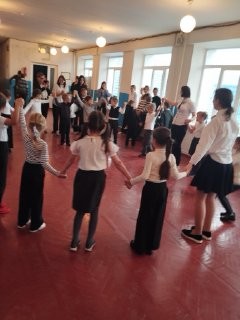 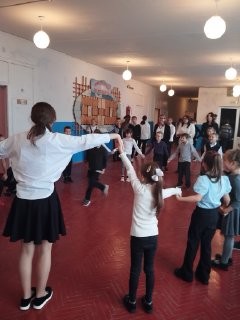 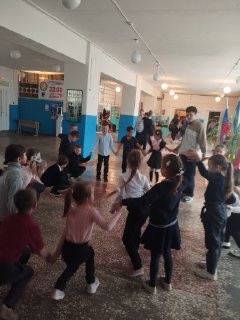 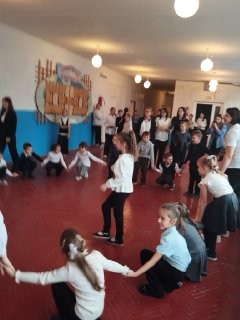 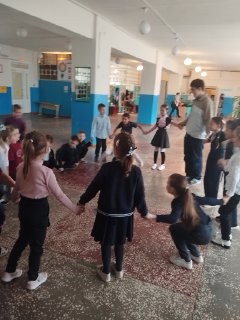 